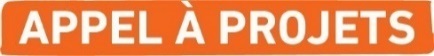 APPEL A MANISFESTATION D’INTENTIONVeuillez cocher la case correspondante à votre situation :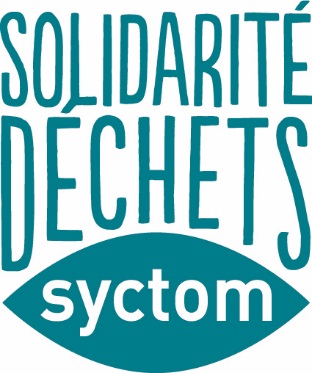 Première demande				Renouvellement d’une demandePRÉSENTATION DU PORTEUR DU PROJETIDENTITÉ DU PORTEURIDENTIFICATION DU REPRÉSENTANT LEGAL RESPONSABLE DU PROJET EXPÉRIENCE DU PORTEUR DE PROJETBUDGET DE L’ASSOCIATIONNOTE D’INTENTIONPrésentation succincte du projet en 3 pages maximumCALENDRIER DU PROJETDurée du projetDate de démarrage prévue Date de clôture prévueCONTEXTE DU PROJETDécrire le contexte dans lequel s’inscrit le projet, les problèmes et enjeux auxquels il souhaite répondreSITUATION INITIALE DE LA GESTION DES DÉCHETSSituation actuelle de la gestion des déchets (annexe 1 à compléter)Etudes préalables liées au projetQuelles études préalables ont été menées ?CONTENU DU PROJETObjectif(s) global et spécifique(s)Objet du projet et principaux résultats attendus Activités prévues dans le cadre du projetPrésentation des activités à mettre en œuvre (ordre de réalisation, bénéficiaires directs, durée, etc.) et les productions prévues afin d’atteindre les résultats attendus. Dans le cadre d’un renouvellement de projet : justification d’une nouvelle demandeRenforcement des capacités des partenairesDétailler les mesures envisagées pour renforcer les capacités des acteurs locaux (ex : nombre de formations, séances, public visé, etc.).GOUVERNANCE ET ASPECTS ORGANISATIONNELSDécrire la répartition des responsabilités et des tâches entre la commune, les différents partenaires et les autres intervenants éventuels (joindre un schéma organisationnel si possible)ÉCONOMIE DU PROJETDécrire les formes de financement du service de gestion de déchets prévu par le projetIntitulé du projetLocalisation du projet(Pays – Ville)Nom du porteur de projetBudget prévisionnel global du projetMontant sollicité auprès du SyctomNombre de bénéficiaires directs/indirectsPlan de financement Plan de financement Plan de financement Nom du bailleur de fondsMontant sollicité                                        Etat de la subvention                                 (acquis, en cours de sollicitation, à solliciter)TotalNom de la structureAcronyme,SigleHistorique, date de création, objetMissions et domaine d’activitésAdresse du siège socialAdresse de correspondance(si différente du siège social)CourrielTéléphoneNuméro SIRETNom :Prénom :Fonction :Téléphone :Courriel :Nom :Prénom :Fonction :Téléphone :Courriel :Indiquez vos principales réalisations en matière de solidarité et de coopération internationale :Mentionner les pays dans le(s)quel(s) le porteur a déjà œuvré ;Evoquer des expériences significatives dans le domaine des déchets.Année N-1Année N-2Année N-3Budget réaliséNombre de projets en coursEnveloppe moyenne des projets en coursNombre de salariésNombre de bénévolesPrincipaux partenaires constantsRessources privéesRessources publiques